Рекомендации по организации образовательной деятельности для родителей воспитанников II младшей группы № 2МАДОУ «Детский сад № 104 комбинированного вида»/корпус 2, находящихся на условиях самоизоляцииТема недели «День птиц, деревья, кустарники»ПОНЕДЕЛЬНИК. ЛепкаТема: «Красивая птичка»Оборудование: Доска, салфетки, пластилин, игрушка птичка.Задачи: Учить лепить предмет, состоящий из нескольких частей. Закрепить прием прищипывания кончиками пальцев; умение прочно скреплять части, плотно прижимая их друг к другу.1.Загадайте загадку : 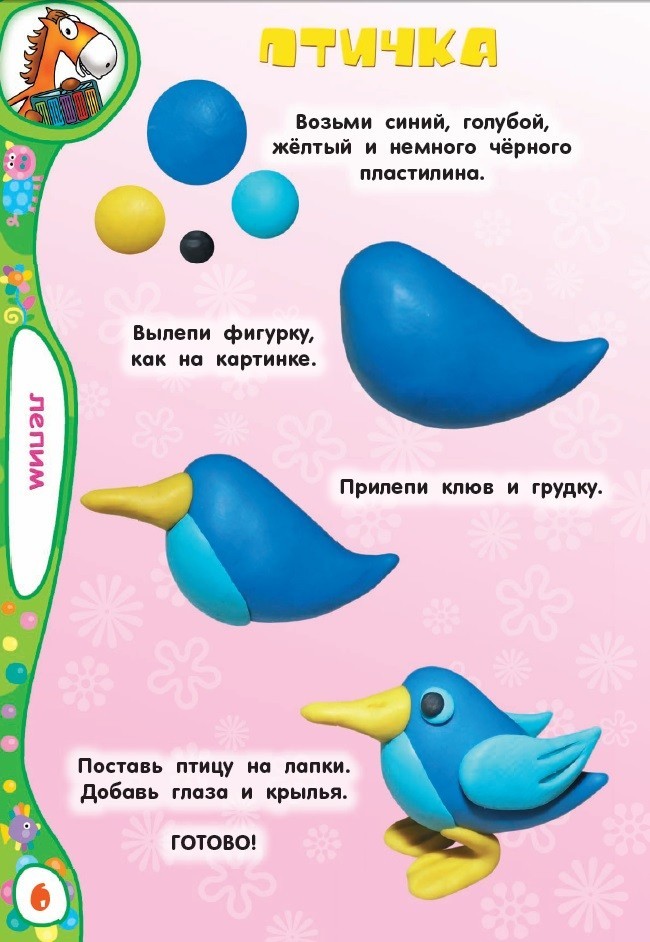 В серой шубке перовой И в морозы он герой, Скачет, на лету резвится, Не орёл, а всё же птица (Воробей)2.Рассмотрите иллюстрации «Птицы», Д/И «Какой птицы не стало».3. Немного отдохнем.Физкультминутка «Ну-ка, птички, полетели»Ну-ка, птички, полетели,Полетели и присели, Поклевали зернышки,Поиграли в полюшке,Водички попили, Перышки помыли, В стороны посмотрели,Прочь улетели1.Продуктивная деятельность. Напомнить  детям, что работать с пластилином нужно аккуратно, вытирать руки о салфетку. Напоминать, как раскатывать пластилин, способы лепки. В конце занятия похвалите ребенка.ВТОРНИК.Формирование элементарных математических представленийТема: «Чудесный мешочек»Задачи: Совершенствовать умение различать и называть геометрические фигуры: круг, квадрат, треугольник, шар, куб. Развивать внимание, мышление, память, воображение. Оборудование: Геометрические  фигуры , мешочек, палочки, веревочки.Рекомендации:Игра «Найди лишнюю фигуру».Поочередно показываете ребенку карточки с изображением геометрических фигур (круга, квадрата, треугольника), предлагаете рассмотреть их и спрашиваете: «Чем отличаются фигуры? Чем похожи фигуры? Какая фигура лишняя? Почему?	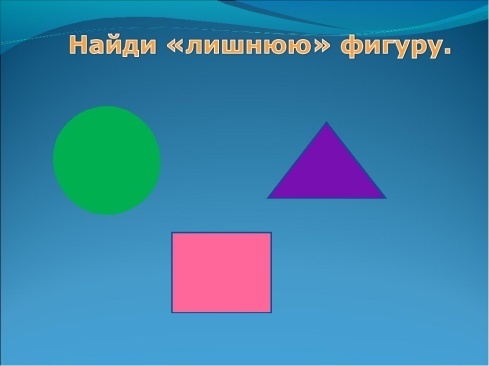 Игра «Построим фигуру».   У ребенка 4 красные и 3 зеленые палочки, веревочка.  «Составьте из красных палочек квадрат. Покажите его стороны. Составьте из веревочки круг. Обведите его рукой. Составьте из зеленых палочек треугольник. Покажите его стороны и углы».
3.Игра «Чудесный мешочек».Я – чудесный мешочек,	
Всем ребятам я дружочек.
Очень хочется мне знать,
Как вы любите играть.   В «чудесном мешочке» лежат большие и маленькие кубы и шары разных цветов. Ребенок определяет геометрические фигуры на ощупь, затем достает их и называет цвет.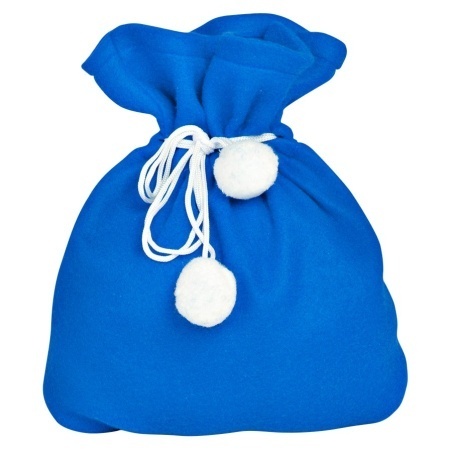 СРЕДАОзнакомление с окружающим миромТема: «День птиц», «Деревья, кустарники» Задачи: Расширить и углублять представления детей о особенности жизни птиц в период наступления весны.  Учить устанавливать простейшие связи между условиями наступающего весеннего времени года и поведением птиц.Рекомендации:   Расскажите  ребенку о представителях растительного и животного мира, понаблюдайте за поведением птиц весной,  как птицы передвигаются: ходят, прыгают, летают, клюют корм, пьют воду из лужицы и т. д.   Что весной всюду слышны голоса птиц, воробьи весело чирикают, вороны громко кричат, другие птицы начинают петь свои песни,  прыгают по земле и клюют червячков.  Весной птицы вьют гнезда.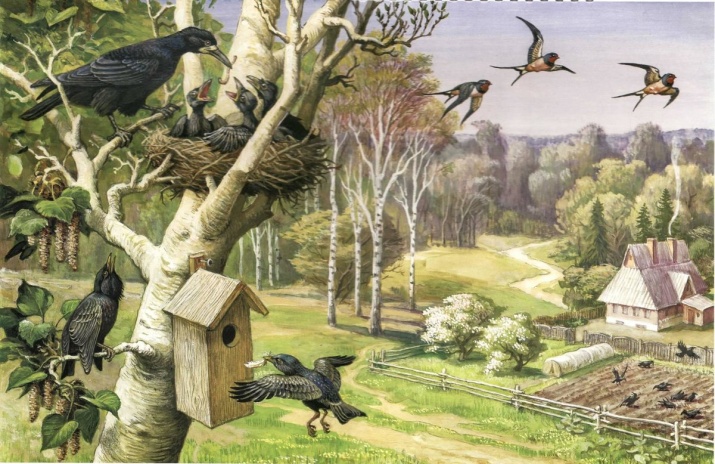 Поиграйте с ребенком в игры: «Кого не стало», «Ворона», «Один-много».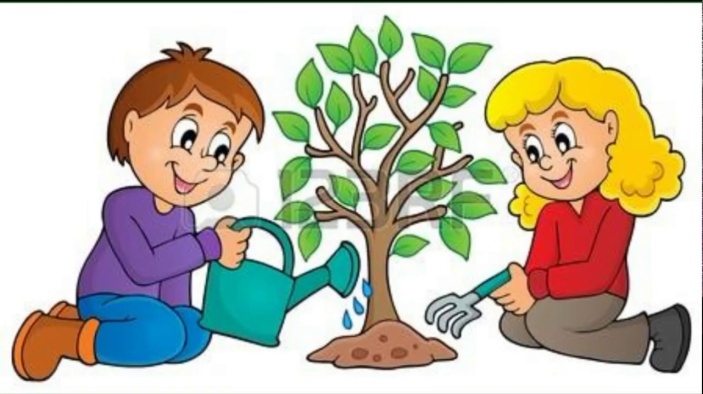             Расскажите, что в природе все взаимосвязано,   многое зависит от человека, который является     частью природы. Спросите у ребенка: - Какие деревья растут  на территории детского сада? Объясните ребёнку, что деревья дают                                                              воздух, кислород. Что о них заботятся                                                            не только люди, но и птицы. ЧЕТВЕРГРазвитие речиТема: «Чтение и драматизация русской народной песенки «Курочка-рябушечка». Рассматривание сюжетных картин.Задачи: Познакомить детей с русской народной песенкой «Курочка-рябушечка». Продолжать учить рассматривать сюжетную картину и рассказывать о том, что на ней изображено.Рекомендации:Рассказать ребенку о том, что курицы бывают разные: черные, белые, пестрые: «Пестреньких кур иногда называют ласково – рябушечка. Про одну такую курочку-рябушечку даже есть песенка.– Курочка-рябушечка, 
Куда ты пошла?
– На речку
– Курочка-рябушечка,
За чем ты пошла?
– За водичкой.
– Курочка-рябушечка,
Зачем тебе водичка?
– Цыпляток поить.
– Курочка-рябушечка,
Как цыплятки просят пить?
– Пи-пи-пи, пи-пи-пи!»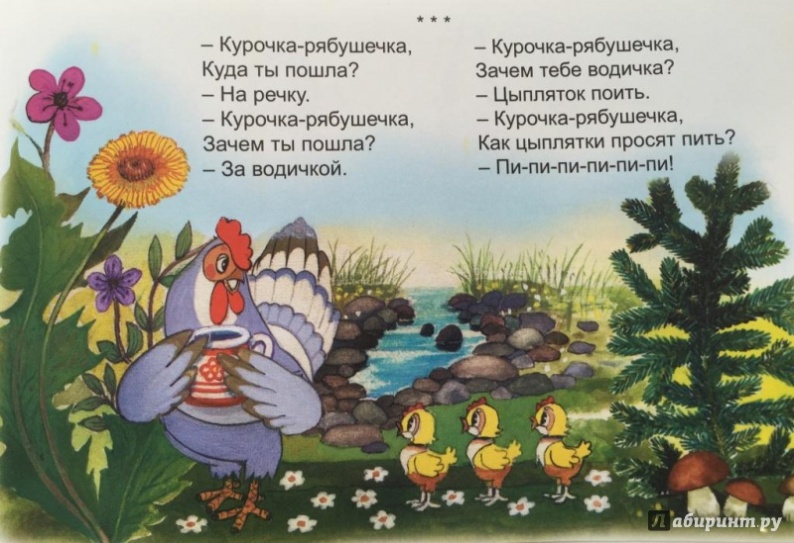 Повторите песенку, а ребенок отвечает на вопросы, поставленные в стихотворении.   Далее песенка драматизируется. Задайте вопросы, а ребенок-курочка отвечает на них. Драматизация повторяется 2–3 раза.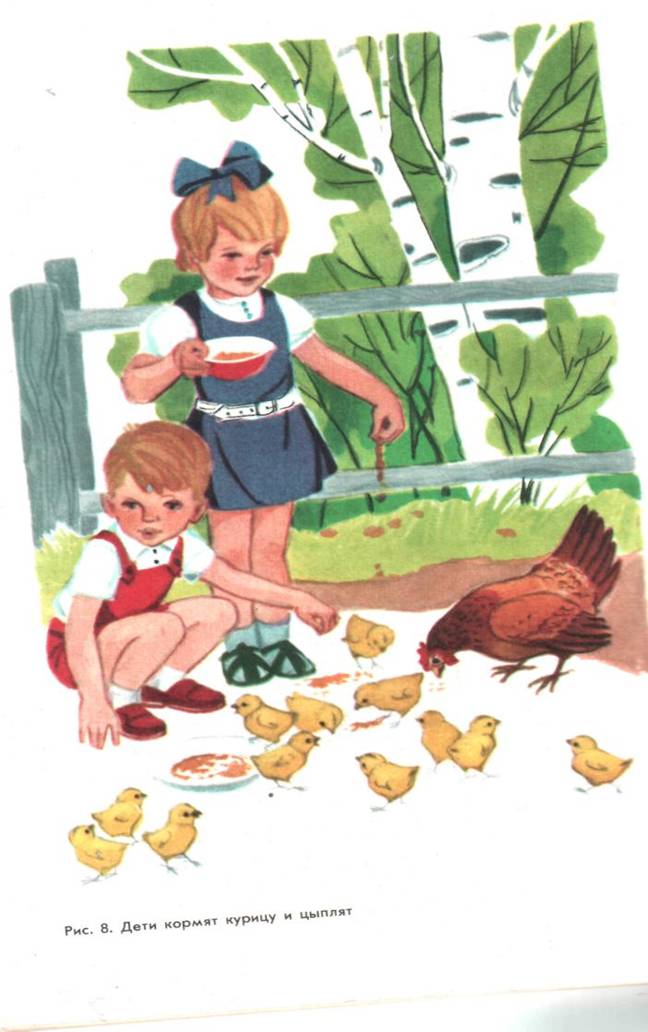 Рассмотреть с ребенком сюжетнуюкартину «Подрастают цыплята»Задайте вопросы к картинке. 
ПЯТНИЦАРисованиеТема: « Здравствуйте птицы»Задачи: Различать по внешнему виду птиц ( курицу, петуха, цыпленка, синицу, снегиря, ворону, воробья, голубя), называть их; закреплять понятия  «домашние», «дикие».Учить рисовать корм для птиц – хлебные крошки, семечки, пшено (концом кисти, мазками, «примакиванием»)Оборудование: Краски; листы ½ А4; банки с водой; кисти; салфеткиРекомендации: Поиграть с ребенком.1.Речевая игра «Узнай по звуку»
Звучит музыка, в которой слышны голоса птиц (курицы, петуха, воробья, голубя). Ребенок отвечает, каких птиц он узнал. Задать вопросы:
- Чем отличаются птицы от людей?
- Чем отличаются птицы от животных?2.Дидактическая игра «Домашние и дикие животные»
Вспомнить с ребенком, что птицы есть домашние и  дикие. Уточнить у ребенка:
Где живут домашние птицы?
- Назвать домашних птиц?
- Где живут дикие птицы?
- Каких он знает диких птиц?3.Немного отдохнуть  «Птички»
Села птичка на окошко
Посиди у нас немножко,
Посиди, не улетай
Улетела – ай!
Птички разлетаются, летают, 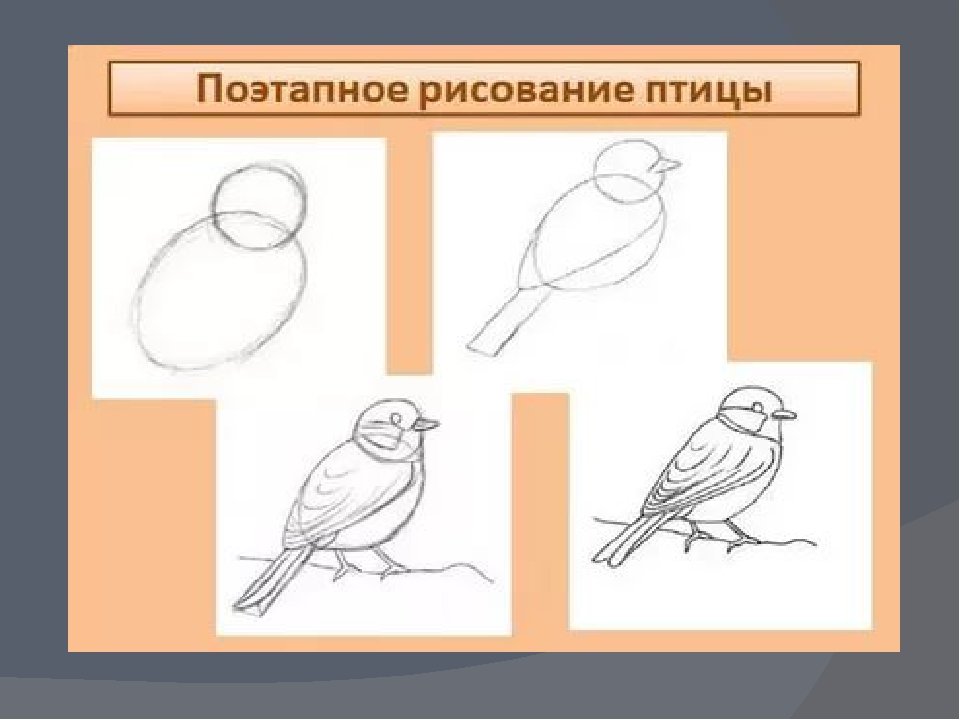 клюют зернышки. Игра повторяется два раза.
4.Рисование «Здравствуйте птицы»